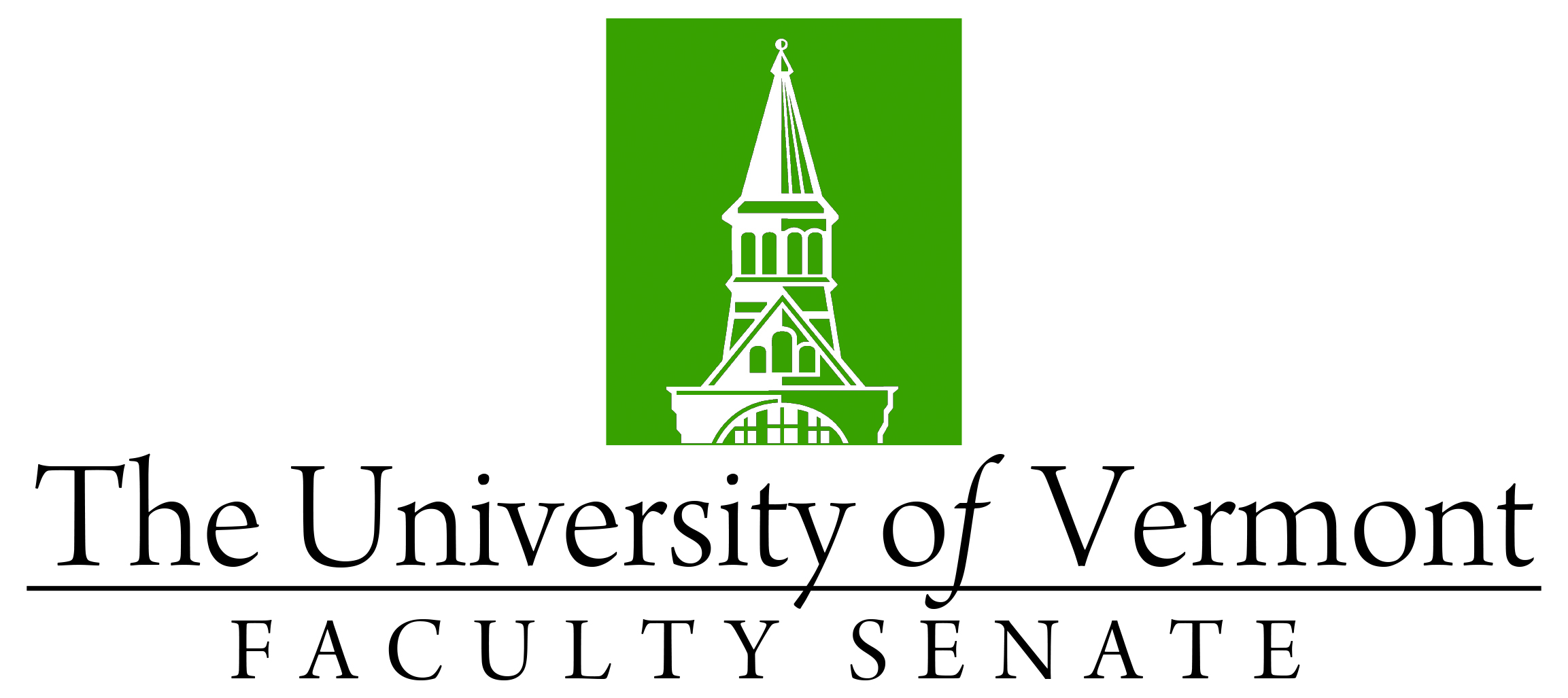 Faculty Senate MeetingMonday, December 19, 20223:00 – 4:30 pm on TeamsAgenda3:00Faculty Senate President’s Welcome Remarks – Thomas Borchert3:10Minutes of the November 2022 Faculty Senate Meeting3:15Proposal to establish Institute For Agroecology (discussion) 3:30Proposal to create a School of World Languages and Cultures (discussion) 3:50HELIOS Discussion (Mary Cushman, co-chair Research, Scholarship & the Creative Arts Committee of the Faculty Senate)4:10 Reports that do not require a Senate vote:Student Affairs Committee - Change to Final Exam policy Curricular Affairs Committee – prefix change4:15New Business4:30Adjourn